Муниципальное дошкольное образовательное учреждение«Детский сад № 13»Рекомендации для родителей по музыке в период самоизоляцииПодготовила: музыкальный руководительМДОУ «Детский сад № 13»Топорова Н.В.Г.Ярославль, 2020 г.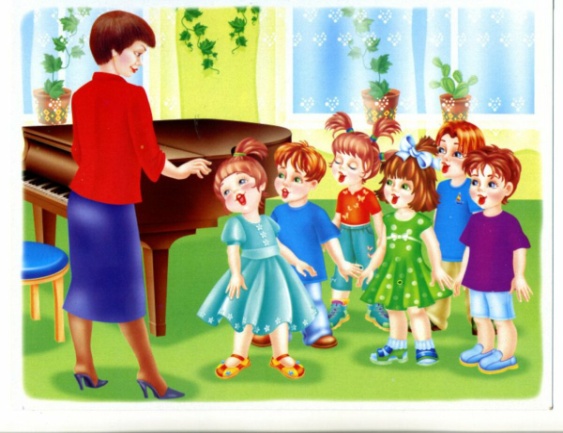 Детское творчество с раннего возраста развивает композиционное мышление, формирует потребность образного представления и умения передавать свои чувства, эмоции, ощущения.Все дети очень любят музыкальные занятия. На этих занятиях я использую различные виды деятельности: слушание музыкальных произведений, пение, песенное творчество, музыкально-ритмическая деятельность, танцевальное творчество, музыкальные игры и игра на музыкальных инструментах.Все эти виды деятельности способствуют умственному развитию ребенка,  расширяют детский кругозор, увеличивают объем знаний об окружающей жизни, событиях, явлениях природы.В связи со сложившейся ситуацией, в режиме самоизоляции дети находятся дома и не имеют возможности получать знания в рамках детского сада. Я предлагаю родителям разнообразить нахождение своих детей дома и вместе с ними окунуться в мир музыки.Полезные ссылки:https://vk.com/muzika_biorkiРекомендации для детей и родителей 1-2 младших групп:можете послушать и посмотреть клипы к песенкам и выполнять простейшие движения по словам.https://youtu.be/xGSpEtxHcS0https://yandex.ru/video/preview?filmId=13894548562520815217&text=%D0%B4%D0%B5%D1%82%D1%81%D0%BA%D0%B8%D0%B5%2B%D0%B2%D0%B5%D1%81%D0%B5%D0%BD%D0%BD%D0%B8%D0%B5%2B%D0%BF%D0%B5%D1%81%D0%B5%D0%BD%D0%BA%D0%B8%2B%D0%B4%D0%BB%D1%8F%2B%D0%BC%D0%B0%D0%BB%D1%8B%D1%88%D0%B5%D0%B9%2B2-3%2B%D0%BB%D0%B5%D1%82ps://youtu.be/xGSpEtxHcS0https://youtu.be/xGSpEtxHcS0https://youtu.be/QvisfFDJIzwhttps://youtu.be/NyAB7g4Z89Ehttps://youtu.be/18P_YzVNtXMможно устроить небольшой шумовой оркестр: взять подручные материалы- ложки, крышки от кастрюль, любые пластиковые бутылочки или контейнеры с любым содержимым( крупа, пуговицы, орешки, камушки и т.д.)https://youtu.be/p4Cxk_tun9Yhttps://youtu.be/2icdpQjlETwhttps://youtu.be/dtiL4HmIhxQтакже можете устроить маленькую дискотекуhttps://youtu.be/f4_dBsOQJjghttps://youtu.be/kZUTrLqDJVQРекомендации для детей и родителей средних и старших групп:детям средних и старших групп можно начать с прослушивания музыкальных произведений, далее можно разучить какую - нибудь понравившуюся песенкуhttps://youtu.be/iPGFJirBo00https://youtu.be/Czqlyjxmkx8https://youtu.be/cqlE5MUntdwhttps://youtu.be/CCgXO54tru0https://youtu.be/UqT2Ig1wIG8https://youtu.be/qS-rHln3lBYhttps://youtu.be/7PRs5Zqw7qgследующим этапом может быть разминка и танцыhttps://youtu.be/C84BaGhn3Q4https://youtu.be/7ELMG_9fVeYhttps://youtu.be/t-jaP5EObEkhttps://youtu.be/lQomX2J-PTUhttps://youtu.be/vre4MVRIq4khttps://vk.com/muzika_biorki?z=video-193128784_456239032%2F0cc3709684d38d68b7%2Fpl_wall_-193128784https://vk.com/muzika_biorki?z=video-193128784_456239026%2F5a338203b47cd8a620%2Fpl_wall_-193128784также можно устроить шумовой оркестр из подручных материалов (ложки, крышки от кастрюль, любые пластиковые бутылочки или контейнеры с любым содержимым (крупа, пуговицы, орешки, камушки и т.д.)https://youtu.be/HY2KBJySEpkhttps://youtu.be/27YaoeK3c8whttps://youtu.be/QRadlhNSovkhttps://youtu.be/artQtLzx_tchttps://youtu.be/729NcZRsAQoи закончить  занятие можно игройhttps://youtu.be/O1NSXPQ1wMohttps://youtu.be/zxY0NcS4sTohttps://youtu.be/bM21gQ7CmGwhttps://youtu.be/emo5Wyh5APkРекомендации для детей и родителей подготовительной к школе группы:детям подготовительной к школе группы можно начать с прослушивания музыкальных произведенийhttps://youtu.be/fpQUwq2V_Hchttps://youtu.be/s_Xe59rTR_ghttps://youtu.be/--LrbA3_pLIhttps://youtu.be/cqTw5vQvtu4далее распеваемсяhttps://youtu.be/zN5czDUFxqYhttps://youtu.be/c5T2n0sT1SAhttps://youtu.be/NsOhnp0Hm2chttps://youtu.be/V0W03vQEHL0https://youtu.be/E33mA5PaYj4учим понравившуюся песенкуhttps://youtu.be/gfx1_4xoOsohttps://youtu.be/qTfisRXe_Kwhttps://youtu.be/ibZOs-RQZ1Mhttps://youtu.be/s-1zbebBJDoследующим этапом может быть разминка и танцыhttps://youtu.be/zsmODnF3dW4https://youtu.be/b0lnHl0cxGohttps://youtu.be/7ELMG_9fVeYhttps://youtu.be/hroHApWK578https://youtu.be/t-jaP5EObEkhttps://youtu.be/7WrGbuA0OVghttps://vk.com/muzika_biorki?z=video-193128784_456239028%2Fcbd2a8add66542aeab%2Fpl_wall_-193128784Учим танец с голубями:https://youtu.be/TeKviYuO7Agоркестр: https://youtu.be/oA5_a6nn4Pwзаканчиваем игройhttps://youtu.be/Pn-XYp5vdu4https://youtu.be/I6dkLxSrPX8https://youtu.be/jAd4pYDM1T8Игры и занятия вы можете проводить с ребенком в течении дня.Станьте помощником своему ребенку, проводником в мир новых знаний!Удачи ВАМ!